Výsledky piš přímo do zadání, případně na papír, který následně nascanuj či nafoť mobilním telefonem.Výsledek pošli nejpozději 31.5.2020 na adresu: jiri.slovak@zsbilalhota.czÚKOL Č. 1 – INTERNET1. doplň do textu správně chybějící slova z nabídky.Internet je                    počítačová síť. Počítače mezi sebou komunikují pomocí               . Internet je tvořen                    –             . Každý server, ale i počítač připojený do internetu má svou internetovou             . Této adrese se říká IP adresa.2. vlož do připravených obdelníků doménovou adresu: 	a) naší školy	b) seznamu	c) microsoftu3. spoj šipkou ikonu se správným názvem prohlížeče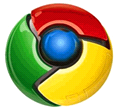 Mozila Firefox						Safari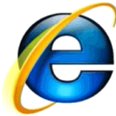 Google Chrom	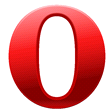 Internet Explorer					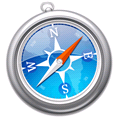 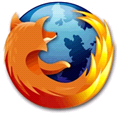 Opera